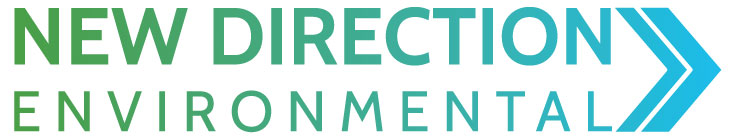 EQUAL OPPORTUNITY EMPLOYERAPPLICATION FOR EMPLOYMENT PLEASE PRINT ALL INFORMATION                                                Date: ________________Applicant’s Name: _____________________________________________________________________			Last Name 				First				M.I.Address: ______________________________ City______________ State_____ Zip Code_________Telephone: Home________________ Work_________________ Other_________________________Social Security No. ______________________ Driver’s License No. ___________________________Position Desired: _________________ Date you can start:___________ Salary Desired:______________If hired, can you furnish proof of citizenship or legal entry into the U.S.? Yes_______ No_________Do you give consent to perform a criminal background check? Yes______ No________Have you ever been convicted of a felony? Yes_____ No______. If “YES” please explain(Conviction of a crime is not an automatic bar to employment.  New Direction will consider the nature of the offense, the date, and the relationship between the offense and the position applied for.)_________________________________________________________________________________________________________________________________________________________________________________________________________________________________________________________Have you ever served in the U.S. Armed Forces? Yes _____ No________If “Yes”, Branch of Service: _________________List in Training received while in service: ________________________________________________________________________________________________________________________________________________________________________________________________________________________Do you have any physical conditions or a handicap which may limit your ability to perform the job applied for?  If yes, what can be done to accommodate your limitation? _______________________________________________________________________________________________________________________________________________________________________________________________________________________________________________________________________________________________________________________________________________________________________Would you be willing to take a Physical Examination and Drug Test at the expense of the company if offered the job?   Yes_________ No __________Do you have any friends or relatives currently working for us?  Yes_________ No__________If “Yes”, please list their name: ______________________________________________________________________________________________________________________________________________Are you currently employed? Yes ______ No _______If so, may we contact your employer?  Yes _____ No _______EDUCATIONName of Institution 								Graduate 										Y/N_____________________________________________________________________________________High School 					City 		StateVocational Tech				City 		State College/University 				City 		State ______________________________________________________________________________Other (Specify) 				City 		StateDo you have job related license or certification? Yes_____ No ________If “Yes”, please specify: _________________________________________________________				Title					NumberList any experiences, skills, training, or qualifications which you feel would be especially helpful in the job you are applying for: __________________________________________________________________________________________________________________________________List Clerical Skills, if any: ______________________________________________________________________________________________________________________________________Specialized Programs (Accounting, Database, File Management):_______________________________________________________________________________________________________EMPLOYMENT HISTORY(List chronologically, starting with the most recent employer)1. Name of Employer: ___________________________________________________________________________Address_______________________________________________________________________________________Telephone No: ____________________ Dates of Employment: ___________TO______________Supervisor’s Name/Title: ___________________________________________________________Starting Salary__________ Ending Salary_________ Weekly, Bi-weekly, Monthly, Twice a Month, Other________Reason for Leaving: __________________________________________________________________________________________________________________________________________________________________________________________Position held/ Description of your duties:__________________________________________________________________________________________________________________________________________________________________________________________2. Name of Employer: _______________________________________________________________Address_________________________________________________________________________Telephone No: ____________________ Dates of Employment: ___________TO______________Supervisor’s Name/Title: ___________________________________________________________Starting Salary__________ Ending Salary_________ Weekly, Bi-weekly, Monthly, Twice a Month, Other________Reason for Leaving: __________________________________________________________________________________________________________________________________________________________________________________________Position held/ Description of your duties:_________________________________________________________________________________________________________________________________________________________________________________________3. Name of Employer: _______________________________________________________________Address_________________________________________________________________________Telephone No: ____________________ Dates of Employment: ___________TO______________Supervisor’s Name/Title: ___________________________________________________________Starting Salary__________ Ending Salary_________ Weekly, Bi-weekly, Monthly, Twice a Month, Other________Reason for Leaving: __________________________________________________________________________________________________________________________________________________________________________________________Position held/ Description of your duties:_______________________________________________________________________________________________________________________________________________________________________________________________________________________________________________________________________________________4. Name of Employer: _______________________________________________________________Address_________________________________________________________________________Telephone No: ____________________ Dates of Employment: ___________TO______________Supervisor’s Name/Title: ___________________________________________________________Starting Salary__________ Ending Salary_________ Weekly, Bi-weekly, Monthly, Twice a Month, Other________Reason for Leaving: __________________________________________________________________________________________________________________________________________________________________________________________Position held/ Description of your duties:__________________________________________________________________________________________________________________________________________________________________________________________May we contact your previous employers? Yes______ No ________ If “NO”, please explain and indicate which employer_________________________________________________________________________________________________________________________________________________________________________________References
Excluding RelativesReference #1Name:	____________________________	 	Occupation: 	____________________________
Address:	____________________________	 	Telephone: 	____________________________
Reference #2Name:	____________________________	 	Occupation: 	____________________________
Address:	____________________________	 	Telephone: 	____________________________
Reference #3Name:	____________________________	 	Occupation: 	____________________________
Address:	____________________________	 	Telephone: 	____________________________
Applicant’s Authorization and Certification:Please Read CAREFULLY before signing:  I certify that all the information provided by me in connection with my application, whether on this document or not, is true and complete, and I understand that any misstatement, falsification, or omission of information shall be grounds for refusal to hire, or, if hired, termination.  I authorize any of the persons, organizations, and educational institutions referenced in this application to give officials of NDE, LLC any all information concerning my previous employment, education, or any other information they might have, personal or otherwise, with regard to any of the subjects covered by this application, and I release all such parties from all liabilities from any damages which may result from furnishing such information to New Direction Environmental, LLC. I UNDERSTAND THAT ALL PERSONS OFFERED EMPLOYMENT BY NDE, LLC MUST SUCCESSFULLY PASS A DRUG TEST AS A CONDITION OF EMPLOYMENT. I UNDERSTAND THAT NOTHING IN THIS APPLICATION SHALL BE CONTRUED AS A CONTRACT OR OFFER OF EMPLOYMENT.  IF HIRED, I UNDERSTAND THAT I WILL BE EMPLOYED AT-WILL, NEW DIRECTION ENVIRONMENTAL, LLC HAS THE RIGHT TO TERMINATE MY EMPLOYMENT AT ANY TIME AND I MAY TERMINATE MY EMPLOYMET AS WELL. _______________________________________	_______________________________________Print						Signature ______________________________________Date FOR INTERNAL USE ONLY - Do Not Write Below This Line______________________________________	_______________________________________________Date				  		 Interviewed ByRemarksHired:Department/Position:Report Date:Salary/Wages: